SECRETARIA DE ESTADO DA SEGURANÇA PÚBLICA E ADMINISTRAÇÃO PENITENCIÁRIA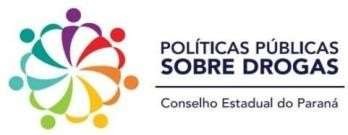 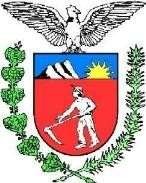 CONSELHO ESTADUAL DE POLÍTICAS PÚBLICAS SOBRE DROGASCONVOCAÇÃOO Conselho Estadual de Políticas Públicas Sobre Drogas - CONESD/PR, vem respeitosamente CONVOCAR Sr(as) Conselheiras (os) Titulares e/ou Suplentes para reunião ordinária conforme descrito abaixo:P A U T A- Aprovação da ata (Fevereiro/20)- Informes - Exposição Presidente Conselho da Comunidade do Estado do PARANÁ – Sra Maria Helena  - Resolução n. 001/14 - CONESD de 10/06/14 - Regulamenta o funcionamento das Comunidades Terapêuticas no Estado – validar/revogar/atualizar -Segundo Congresso Estadual de Política sobre drogas - Campina Grande do Sul – Organização SESP/SEJU/Secretaria Municipal de Drogas - Junho PR sem Drogas – Ações- Palavra dos conselheirosData: 11/03/2020Horário de início: 8:30Horário de Término: 12:00Local: Secretaria de Estado da Segurança Pública – SESP PR – 4º andar.1ª Convocação as 8:30 (presença mínima de 8 representantes)2ª Convocação as 9:00 (representantes presentes)Local: Secretaria de Estado da Segurança Pública – SESP PR – 4º andar.1ª Convocação as 8:30 (presença mínima de 8 representantes)2ª Convocação as 9:00 (representantes presentes)Local: Secretaria de Estado da Segurança Pública – SESP PR – 4º andar.1ª Convocação as 8:30 (presença mínima de 8 representantes)2ª Convocação as 9:00 (representantes presentes)